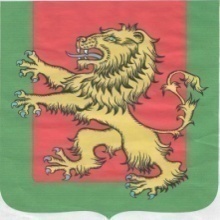 АДМИНИСТРАЦИЯ  РЖЕВСКОГО  РАЙОНА ТВЕРСКОЙ  ОБЛАСТИП О С Т А Н О В Л Е Н И Е 25.12.2014г                                                                                      № 39па О внесении изменений в ПостановлениеАдминистрации Ржевского района № 53 па от 29.09.2013 г. «Об утверждении  муниципальной программы  «Управление имуществом и земельными ресурсами  муниципальногообразования «Ржевский район»Тверской области» на 2014-2019 годы»           В связи с производственной необходимостью и перераспределением денежных средств бюджета Ржевского района на 2014 год, ПОСТАНОВЛЯЮ:           1. Внести изменения и дополнения в Постановление Администрации Ржевского района № 53 па от 29.09.2013 г. «Об утверждении муниципальной программы «Управление имуществом и земельными ресурсами муниципального образования «Ржевский район» Тверской области на 2014-2019 годы»:а) В разделе Паспорт  Муниципальной программы «Управление имуществом и земельными ресурсами муниципального образования «Ржевский район» Тверской области на 2014-2019 годы» подраздела « Объемы и источники финансирования программы по годам ее реализации  в разрезе подпрограмм»  изложить в следующей редакции: « Общий объем финансирования муниципальной программы на 2014-2019 годы – 15341,911 тыс. руб., в том числе:         2014 год –3104,36 тыс. руб., в том числе:подпрограмма 1- 1170,27208 тыс. руб.;   подпрограмма 2 – 0 тыс. руб.;обеспечивающая подпрограмма –  1934,08792 тыс. руб.; 2015 год-2914,113 тыс. руб., в том числе:подпрограмма 1-950,00 тыс. руб.;подпрограмма 2-14,5 тыс. руб.;обеспечивающая программа-1949,613 тыс. руб.;2016 год-1964,113тыс. руб. в том числе:подпрограмма 1 -0,00 тыс. руб.;подпрограмма 2 -14,5 тыс. руб.;обеспечивающая программа- 1949,613 тыс. руб.;2017 год -1964,113 тыс. руб., в том числе:подпрограмма 1 -0,00 тыс. руб.;подпрограмма 2-14,5 тыс. руб.;обеспечивающая программа – 1949,613 тыс. руб.;2018 год – 2697,606 тыс. руб., в том числе:подпрограмма 1 – 652 тыс. руб.,подпрограмма 2 – 14,5 тыс. руб., обеспечивающая  подпрограмма -2031,106 тыс. руб.;2019 год - 2697,606 тыс. руб., в том числе:подпрограмма 1 – 652 тыс. руб.,подпрограмма 2 – 14,5 тыс. руб., обеспечивающая  подпрограмма -2031,106 тыс. руб.»б)  Пункт 49  изложить в новой редакции: «Общий объем бюджетных ассигнований, выделенный  на реализацию  подпрограммы 1 «Управление имуществом и земельными ресурсами  Ржевского района»    составляет 3424,27208 тыс. руб.»в)  В пункте  49 Таблицу 1 изложить в новой редакции:Таблица 1г)  Пункт 57 изложить в новой редакции: «Общий объем бюджетных ассигнований, выделенный на реализацию подпрограммы 2 «Страхование недвижимого имущества, находящегося в собственности муниципального образования» составляет 72,5 тыс. рублей»д) В пункте 58  таблицу 2 изложить в новой редакции: Таблица 2ж) Пункт 59  изложить в следующей редакции: « Общая сумма расходов на обеспечение деятельности администратора муниципальной программы, выделенная на период реализации муниципальной программы, составляет  11845,13892 тыс. руб.» з) В  пункте 60 Таблицу 3 изложить в новой редакции:Таблица 3и) приложение 1 « Характеристика  муниципальной  программы  «Управление имуществом и земельными ресурсами муниципального образования «Ржевский район» Тверской области на 2014-2019 годы» изложить в новой редакции (прилагается)2.  Контроль за исполнением настоящего постановления оставляю за собой. 3. Разместить настоящее постановление на официальном сайте администрации муниципального образования «Ржевский район» - www.rzhevregion.com. и опубликовать  настоящее постановление в газете «Ржевская правда». 4. Настоящее постановление вступает в силу с  момента подписания.Глава Ржевского района                                                     В.М. РумянцевГоды реализации муниципальной программыОбъем бюджетных ассигнований, выделенный на реализацию подпрограммы 1 «Управление имуществом и земельными ресурсами Ржевского района», тыс. руб.Объем бюджетных ассигнований, выделенный на реализацию подпрограммы 1 «Управление имуществом и земельными ресурсами Ржевского района», тыс. руб.Объем бюджетных ассигнований, выделенный на реализацию подпрограммы 1 «Управление имуществом и земельными ресурсами Ржевского района», тыс. руб.Объем бюджетных ассигнований, выделенный на реализацию подпрограммы 1 «Управление имуществом и земельными ресурсами Ржевского района», тыс. руб.Объем бюджетных ассигнований, выделенный на реализацию подпрограммы 1 «Управление имуществом и земельными ресурсами Ржевского района», тыс. руб.Итого, тыс. руб.Годы реализации муниципальной программыЗадача  1 «Оптимизация состава муниципального имущества Ржевского района»Задача  2 «Организация работы по эффективному использованию муниципального имущества Ржевского района»Задача 3 «Осуществление контроля за эффективным использованием муниципального имущества Ржевского района»»Задача 4 «Развитие инфраструктуры земельных ресурсов Ржевского района»Задача 5 «Информационное обеспечение деятельности Комитета по управлению имуществом Ржевского района в сфере управления земельно-имущественных отношений»2014 г.-   412,48808-757,784-1170,272082015 г.-   800,0-150,0- 950,02016 г.------2017 г.------2018 г.- 500,02,050,0100,0 652,02019 г.- 500,02,050,0100,0 652,0Всего, тыс. руб.-2212,488084,01007,784200,03424,27208Годы реализации муниципальной программыОбъем бюджетных ассигнований, выделенный на реализацию подпрограммы 2 «Страхование недвижимого имущества, находящегося в собственности муниципального образования», тыс. руб.Объем бюджетных ассигнований, выделенный на реализацию подпрограммы 2 «Страхование недвижимого имущества, находящегося в собственности муниципального образования», тыс. руб.Итого, тыс. руб.Годы реализации муниципальной программыЗадача 1 «Страхование объектов имущества»Задача 2 «Взаимодействие с организациями, предоставляющими услуги по страхованию имущества, при реализации расходных обязательств муниципального образования «Ржевский район»Итого, тыс. руб.2014 г.---2015 г.14,5-14,52016 г.14,5-14,52017 г.14,5-14,52018 г.14,5-14,52019 г.14,5-14,5Всего, тыс. руб.72,5-72,5Обеспечивающая подпрограммаПо годам реализации муниципальной программы, тыс. руб.По годам реализации муниципальной программы, тыс. руб.По годам реализации муниципальной программы, тыс. руб.По годам реализации муниципальной программы, тыс. руб.По годам реализации муниципальной программы, тыс. руб.По годам реализации муниципальной программы, тыс. руб.Всего, тыс. руб.Обеспечивающая подпрограмма2014 г.2015 г.2016 г.2017 г.2018 г.2019 г.Всего, тыс. руб.Обеспечение деятельности      Комитета по управлению имуществом Ржевского района1934,087921949,6131949,6131949,6132031,1062031,10611845,13892Итого, тыс. руб.1934,087921949,6131949,6131949,6132031,1062031,10611845,13892